Racing For Relief, Inc.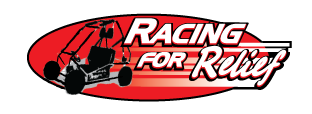        P.O. Box 384 St. Henry, Ohio 45883             www.racing4relief.org                                      e-mail:racing4relief@gmail.com2023-Racing For Relief ScholarshipA $500 Scholarship awarded to any student attending a post-secondary education in the next year and they must be a current senior or older.RequirementActively involved in the Racing For Relief organization through volunteering or by participating as a team member.  Involved applicants can also be a child or a sibling of a volunteer or a team member.Applicant volunteers in the community.Applicant ProcedureComplete and submit this scholarship application form to Attn: Scholarship Committee, PO Box 384  St. Henry, OH 45883 MUST be post marked  by April 1, 2023Attach a short essay of 200 words or less on “How Racing For Relief has helped the community or has made an impact in your life”. Please don’t write your name on this paper.Use of the ScholarshipThe scholarship may be used for approved post-secondary expenses and will be reimbursed by the organization upon proof of receipt.  Examples would be books, tuition, room and boards, and other related educational related expenses.Student’s Name ______________________________________________________________Address _____________________________________________________________________Phone Number _______________________________________________________________Parents or Guardians ___________________________________________________________Association with Racing For Relief _______________________________________________Post-Secondary or College Choice ________________________________________________College Major (if known) _______________________________________________________Signature of Applicant ____________________________  Date ________________________